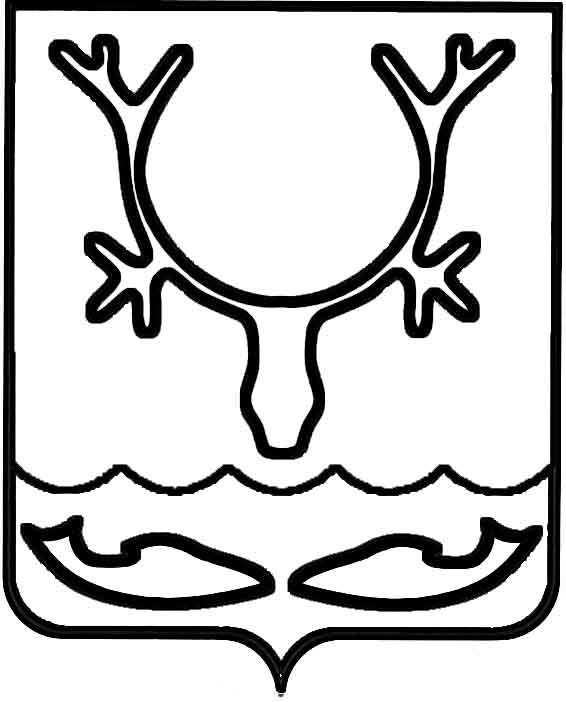 Администрация муниципального образования
"Городской округ "Город Нарьян-Мар"ПОСТАНОВЛЕНИЕО внесении изменения в постановление Администрации МО "Городской округ "Город Нарьян-Мар" от 25.04.2013 № 770 "О создании комиссии по доходам"На основании письма Управления Министерства внутренних дел Российской Федерации по Ненецкому автономному округу от 06.04.2020 № 5/4275 Администрация муниципального образования "Городской округ "Город Нарьян-Мар"П О С Т А Н О В Л Я Е Т:1.	Внести изменение в постановление Администрации МО "Городской округ "Город Нарьян-Мар" от 25.04.2013 № 770 "О создании комиссии по доходам" 
(в ред. от 27.02.2020 № 144), изложив Приложение № 1 в новой редакции согласно Приложению к настоящему постановлению.2.	Настоящее постановление вступает в силу со дня его подписания.
СОСТАВКОМИССИИ ПО ДОХОДАМ27.04.2020№307Глава города Нарьян-Мара О.О. БелакПриложениек постановлению Администрации муниципального образования  "Городской округ "Город Нарьян-Мар"от 27.04.2020 № 307"Приложение № 1УТВЕРЖДЕН постановлением Администрации МО"Городской округ" Город Нарьян-Мар"от 25.04.2013 № 770ЖуковаОльга Владимировна– заместитель главы Администрации МО "Городской округ "Город Нарьян-Мар" по экономике и финансам, председатель комиссии;Захарова Марина Анатольевна– начальник Управления финансов  Администрации МО "Городской округ "Город Нарьян-Мар", заместитель председателя комиссии;АрдееваЮлия Анатольевна– экономист по финансовой работе 1 категории отдела бюджетной политики Управления финансов Администрации МО "Городской округ "Город Нарьян-Мар", секретарь комиссии.Члены комиссии:Бачинская Светлана Николаевна– начальник отдела бюджетной политики Управления финансов Администрации МО "Городской округ "Город Нарьян-Мар";БойковаЕлена Алексеевна– начальник отдела бухгалтерского учета 
и отчетности Администрации МО "Городской округ "Город Нарьян-Мар";ВоробьеваОльга Вячеславовна         – заместитель начальника Межрайонной инспекции Федеральной налоговой службы № 4 по Архангельской области и Ненецкому автономному округу (по согласованию);Газимзянова  Ирина Евгеньевна– председатель Контрольно-счетной палаты МО "Городской округ "Город Нарьян-Мар" 
(по согласованию);ДинискинаЕлена Анатольевна– начальник управления муниципального имущества и земельных отношений Администрации МО "Городской округ "Город Нарьян-Мар";КисляковаНадежда Леонидовна– начальник управления экономического 
и инвестиционного развития Администрации МО "Городской округ "Город Нарьян-Мар";ПоздееваЕлена Сергеевна– заместитель начальника Управления финансов Администрации МО "Городской округ "Город Нарьян-Мар";Реутова   Светлана Андреевна– заместитель управляющего Государственного учреждения – Отделения Пенсионного фонда РФ по Ненецкому автономному округу 
(по согласованию);Савинский Николай Борисович– начальник отдела по противодействию коррупции управления делами Администрации МО "Городской округ "Город Нарьян-Мар";МогутоваАнна Дмитриевна– начальник правового управления Администрации муниципального образования "Городской округ "Город Нарьян-Мар";Васильев Евгений Юрьевич– майор полиции, заместитель начальника отдела экономической безопасности и противодействия коррупции УМВД России по Ненецкому автономному округу (по согласованию);Чупров  Алексей Семенович          – управляющий Государственным учреждением - региональным отделением Фонда социального страхования РФ по Ненецкому автономному округу (по согласованию);Волкова Александра Андреевна– начальник отдела – старший судебный 
пристав – исполнитель ОСП по г. Нарьян-Мару 
и Заполярному району УФССП России 
по Архангельской области и Ненецкому автономному округу (по согласованию);Алексеев Андрей Евгеньевич– начальник сектора анализа и контроля Управления имущественных и земельных отношений Ненецкого автономного округа 
(по согласованию);Шикиринская Светлана Петровна– ведущий консультант отдела учета 
и отчетности Управления имущественных 
и земельных отношений Ненецкого автономного округа (по согласованию).".